ТЕРРИТОРИАЛЬНАЯ ИЗБИРАТЕЛЬНАЯ КОМИССИЯ
ГОРОДА УССУРИЙСКА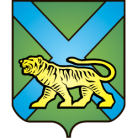 РЕШЕНИЕ г. УссурийскО внесении изменений в решениетерриториальной избирательной комиссиигорода Уссурийска от 08 марта 2018 года№ 69/614 «О распределении специальных знаков (марок) для избирательных бюллетеней на выборах Президента Российской Федерации»	В связи с уточнением численности избирателей, включенных в списки избирателей избирательного участка № 2882, на основании обращения председателя участковой избирательной комиссии избирательного участка     № 2882 Мацкана Дениса Сергеевича, территориальная избирательная комиссия города УссурийскаРЕШИЛА:Внести изменения в решение территориальной избирательной комиссии города Уссурийска от 08 марта 2018 года № 69/614 «О распределении специальных знаков (марок) для избирательных бюллетеней на выборах Президента Российской Федерации», изложив следующие строки в новой редакции:2.  Разместить настоящее решение на официальном сайте администрации Уссурийского городского округа в разделе «Территориальная избирательная комиссия города Уссурийска» в информационно-телекоммуникационной сети «Интернет».Председатель комиссии                                                             О.М. Михайлова Секретарь комиссии				    			       С.В. Хамайко17 марта 2018 года                       № 72/628101.Участковая избирательная комиссия избирательного участка № 2882450с 0612863 по 0612869,с 0612922 по 0612923135450Резерв территориальной избирательной комиссии города Уссурийска2350с 0612924 по 0612970